АДМИНИСТРАЦИЯЖЕМЧУЖИНСКОГО СЕЛЬСКОГО ПОСЕЛЕНИЯНИЖНЕГОРСКОГО РАЙОНА РЕСПУБЛИКИ КРЫМРАСПОРЯЖЕНИЕ № 133-Р1 декабря 2023 года									с.ЖемчужинаО внесении изменений в сводную бюджетную роспись расходов бюджета, в кассовый план доходов и в кассовый план расходов по администрации Жемчужинского сельского поселения Нижнегорского района Республики КрымВ соответствии с пунктом 3 статьи 217, статьи 217.1 Бюджетного кодекса Российской Федерации, Федеральным Законом от 6 октября 2003 года № 131-ФЗ «Об общих принципах организации местного самоуправления в Российской Федерации», Уставом муниципального образования Жемчужинское сельское поселение Нижнегорского района Республики Крым, руководствуясь Положением о бюджетном процессе в муниципальном образовании Жемчужинское сельское поселение Нижнегорского района Республики Крым: 1. Внести изменения в сводную бюджетную роспись расходов бюджета муниципального образования Жемчужинское сельское поселение Нижнегорского района Республики Крым согласно приложению 1.2. Внести помесячно изменения в кассовый план доходов по администрации Жемчужинского сельского поселения Нижнегорского района Республики Крым согласно приложению 2.3. Внести помесячно изменения в кассовый план в части расходов по администрации Жемчужинского сельского поселения Нижнегорского района Республики Крым согласно приложению 3.4. Контроль над исполнением настоящего распоряжения возложить на заместителя главы администрации Пшеничникову Н.А..5. Настоящее распоряжение вступает в силу с момента подписания.Председатель Жемчужинскогосельского совета - глава администрации Жемчужинского сельского поселения					С.И.ЧупиковПриложение 1к распоряжению администрации Жемчужинского сельского поселенияНижнегорского района Республики Крымот 1 декабря 2023 года № 133-РСВЕДЕНИЯ ОБ ИЗМЕНЕНИЯХ СВОДНОЙ БЮДЖЕТНОЙ РОСПИСИ РАСХОДОВ на 2023 годГлавный распорядитель средств: Администрация Жемчужинского сельского поселения Нижнегорского района Республики КрымПриложение 2к распоряжению администрации Жемчужинского сельского поселения Нижнегорского района Республики Крымот 1 декабря 2023 года № 133-РУВЕДОМЛЕНИЕо кассовом плане (об изменении кассового плана) № 46 от 1 декабря 2023 годаНаименование финансового органа: АДМИНИСТРАЦИЯ ЖЕМЧУЖИНСКОГО СЕЛЬСКОГО ПОСЕЛЕНИЯ НИЖНЕГОРСКОГО РАЙОНА РЕСПУБЛИКИ КРЫМНаименование бюджета: Бюджет муниципального образования Жемчужинское сельское поселение Нижнегорского района	Республики КрымЕдиница измерения: руб.Основание: Распоряжение администрации Жемчужинского сельского поселения Нижнегорского района Республики Крым от 1 декабря 2023 года № 133-Р «О внесении изменений в сводную бюджетную роспись расходов бюджета, в кассовый план доходов и в кассовый план расходов по администрации Жемчужинского сельского поселения Нижнегорского района Республики Крым» Приложение3к распоряжению администрации Жемчужинского сельского поселения Нижнегорского района Республики Крымот 1 декабря 2023 года № 133-РУВЕДОМЛЕНИЕ о кассовом плане (об изменении кассового плана) № 47 от 1 декабря 2023 годаНаименование финансового органа: АДМИНИСТРАЦИЯ ЖЕМЧУЖИНСКОГО СЕЛЬСКОГО ПОСЕЛЕНИЯ НИЖНЕГОРСКОГО РАЙОНА РЕСПУБЛИКИ КРЫМНаименование бюджета: Бюджет муниципального образования Жемчужинское сельское поселение Нижнегорского района	Республики КрымЕдиница измерения: руб.Основание: Распоряжение администрации Жемчужинского сельского поселения Нижнегорского района Республики Крым                                          от 1 декабря 2023 года № 133-Р «О внесении изменений в сводную бюджетную роспись расходов бюджета, в кассовый план доходов и в кассовый план расходов по администрации Жемчужинского сельского поселения Нижнегорского района Республики Крым» Наименование показателяКОДКОДКОДКОДКОДУтверждено на 2023 год,руб.Сумма изменений(+,-), руб.Сумма с учетом изменений,руб.Наименование показателяведомствараздела, подразделацелевой статьивида расходовопераций сектора государственного управленияУтверждено на 2023 год,руб.Сумма изменений(+,-), руб.Сумма с учетом изменений,руб.Прочие работы, услуги903010691900002402442260,00+35 000,0035 000,00Заработная плата903011391800755001212110,00+37 821,8137 821,81Начисления на выплаты по оплате труда903011391800755001292130,00+11 422,1911 422,19Работы, услуги по содержанию имущества90303100500005590244225370 000,00+654 215,681 024 215,68Прочие работы, услуги9030412040000459024422650 000,00+8 000,0058 000,00Прочие работы, услуги903050203000035902442260,00+35 000,0035 000,00Увеличение стоимости основных средств903050203000035902443100,00+622 490,00622 490,00Работы, услуги по содержанию имущества903050302000025902442251 185 563,34-23 500,001 162 063,34Увеличение стоимости основных средств903050302000025902443100,00+52 200,0052 200,00Итого1 605 563,34+1 432 649,683 038 213,02Бюджетная классификацияТип средствВ том числеВ том числеВ том числеСумма за годБюджетная классификацияТип средствиюльсентябрьдекабрьСумма за год182 1 01 02010 01 1000 110010100+78 800,0078 800,00182 1 01 02030 01 1000 110010100-50,00-78 750,00-78 800,00182 1 05 03010 01 1000 110010100-6,00-17 604,00-17 610,00182 1 06 06033 10 1000 110010100+23 930,0023 930,00182 1 06 06043 10 1000 110010100-23 930,00-23 930,00903 1 08 04020 01 1000 110010100-5 890,00-5 890,00903 2 02 15002 10 0000 150010100+1 451 412,581 451 412,58903 2 02 29999 10 0110 150010300-59 637,85-59 637,85ИТОГОИТОГО-50,00-6,00+1 368 330,73+1 368 274,73РазделподразделКЦСРКВРКОСГУКод целиТип средствТекущий годВ том числеВ том числеРазделподразделКЦСРКВРКОСГУКод целиТип средствТекущий годноябрьдекабрь01069190000240244226010100+35 000,00+35 000,0001139180075500121211010100+37 821,81+37 821,8101139180075500129213010100+11 422,19+11 422,1903100500005590244225010100+654 215,68+654 215,6804120400004590244226010100+8 000,00+8 000,0005020300003590244226010100+35 000,00+35 000,0005020300003590244310010100+622 490,00+622 490,0005030200002590244225010100-23 500,00-23 500,0005030200002590244310010100+52 200,00+52 200,0005030200002590247223010100+44 506,90+44 506,90ИтогоИтогоИтогоИтогоИтогоИтого+1 477 156,58+1 477 156,58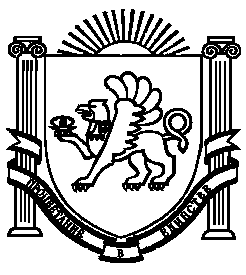 